Vereinbarung zur Vorgehensweise im Fall eines      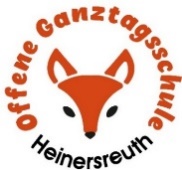 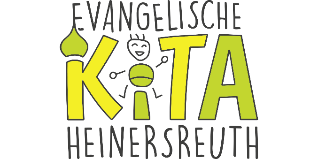 Zeckenstichs Name des Kindes: 	Erklärung der EinrichtungZecken können zahlreiche Krankheiten übertragen – insbesondere Borreliose und FSME. Es wird dringend empfohlen, eine Zecke schnellstmöglich nach Entdeckung zu entfernen (so u.a. das Robert-Koch-Institut).Unsere Einrichtung sieht daher folgende Vorgehensweise für den Fall vor, dass ein Zeckenbefall bei einem Kind festgestellt wird:Das OGTS (Kita)-Personal wird die Zecke mit einer Zeckenzange, oder -karte sofort nach Entdeckung entfernen. Anschließend wird das Kita-Personal die Einstichstelle durch einen Kreis markieren und die sorgeberechtigten Personen benachrichtigen.Traut sich das OGTS (Kita)-Personal der Einrichtung die Entfernung einer Zecke aufgrund konkreter Umstände des Einzelfalls nicht zu (z.B., weil sich die Zecke an einer schwer zugänglichen Körperstelle und/oder im Intimbereich befindet), werden die Personensorgeberechtigten über die in der Einrichtung vorliegenden Kontaktdaten informiert. Im Falle der Nichterreichbarkeit wird das OGTS (Kita)-Personal im eigenen Ermessen so handeln, wie es dem Wohl des Kindes am besten entspricht, gegebenenfalls auch durch eine Vorstellung beim Arzt.Nachfolgend erklären die Personensorgeberechtigten, ob sie mit dieser Vorgehensweise einverstanden sindSoweit die Personensorgeberechtigten der beschriebenen Vorgehensweise widersprechen, wird das OGTS (Kita)-Personal wie folgt vorgehen: Beim Entdecken der Zecke werden die Personensorgeberechtigten über die in der Einrichtung vorliegenden Kontaktdaten informiert, so dass diese das Kind abholen und alles Weitere selber veranlassen können. Im Falle der Nichterreichbarkeit wird das OGTS (Kita)-Personal im eigenen Ermessen so handeln, wie es dem Wohl des Kindes am besten entspricht, gegebenenfalls auch durch eine Vorstellung beim Arzt.Erklärung des/der Personensorgeberechtigten 	Ich habe/wir haben die Informationen zur Vorgehensweise bei Zeckenstichen zur Kenntnis genommen und ich bin/wir sind damit einverstanden. Im Besonderen erkläre ich/erklären wir ausdrücklich meine/unsere Einwilligung, dass das OGTS (Kita)-Personal - wie vorab beschrieben - die Zecke umgehend nach Entdeckung entfernt.	Ich habe/wir haben die Informationen zur Vorgehensweise bei Zeckenstichen zur Kenntnis genommen. Ich widerspreche/wir widersprechen einer Zeckenentfernung durch das OGTS (Kita)-Personal Wir sind uns bewusst, dass das OGTS (Kita)-Personal im Falle der Nichterreichbarkeit zum Wohle des Kindes im eigenen Ermessen entscheiden muss.	…………………………………………		…………………………………………………………………………………………….Ort, Datum				Unterschrift der Personensorgeberechtigten					…………………………………………………………………………………………….					Unterschrift der Personensorgeberechtigten	